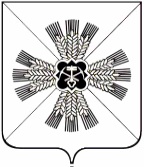 КЕМЕРОВСКАЯ ОБЛАСТЬАДМИНИСТРАЦИЯ ПРОМЫШЛЕННОВСКОГО МУНИЦИПАЛЬНОГО ОКРУГАПОСТАНОВЛЕНИЕ  от «29» декабря 2023 г. № 1502-П  пгт. ПромышленнаяО внесении изменений в постановление администрации Промышленновского муниципального округа от 09.11.2017 № 1270-П «Об утверждении муниципальной программы «Кадры в Промышленновском муниципальном округе» на 2018 – 2026 годы (в редакции постановлений от 29.10.2018 № 1238-П, от 29.12.2018 № 1543-П, от 08.05.2019 № 564-П, от 05.09.2019 № 1059-П, от 21.10.2019 № 1279-П, от 30.12.2019 № 1626-П, от 12.10.2020  № 1610-П, от 30.12.2020 № 2138-П, от 08.11.2021№ 1825-П, от 30.12.2021 № 2079-П, от 10.10.2022 № 1335-П, от 08.11.2022 № 1417-П, от 30.12.2022 № 1745-П, от 25.07.2023 № 885-П, от 07.11.2023 № 1261-П)	В соответствии с решением Совета народных депутатов Промышленновского муниципального округа от 21.12.2023 № 576 «О внесении изменений в решение Совета народных депутатов Промышленновского муниципального округа от 20.12.2022 № 466 «О  бюджете  Промышленновского муниципального округа на 2023 год и на плановый период 2024 и 2025 годов», решением Совета народных депутатов  Промышленновского   муниципального  округа    от   21.12.2023   №   575 «О бюджете Промышленновского муниципального округа на 2024 год и плановый период 2025 и 2026 годов», постановлением администрации Промышленновского муниципального округа от 28.04.2020 № 754-П «Об утверждении порядка разработки, реализации и оценки эффективности муниципальных программ, реализуемых за счёт средств районного бюджета», в целях реализации полномочий администрации Промышленновского муниципального округа:      1. Внести в муниципальную программу «Кадры в Промышленновском муниципальном округе» на  2018 - 2026 годы» (далее – Программа) следующие изменения:       1.1. Позицию «Объемы и источники финансирования муниципальной программы в целом и с разбивкой по годам ее реализации» Программы, изложить в следующей редакции:«                                                                                                                                    ».         1.2. Раздел «Ресурсное обеспечение реализации муниципальной программы» Программы изложить в следующей редакции:«                                                                                                                                                                 ».       2. Настоящее постановление подлежит размещению на официальном сайте администрации Промышленновского муниципального округа в сети Интернет.       3.  Контроль за исполнением настоящего постановления возложить на            и.о. заместителя главы Промышленновского муниципального округа                  А.П. Безрукову.       4. Настоящее постановление вступает в силу со дня подписания.Исп. Л.Н. Ждановател. 71917Объемы и источники финансирования муниципальной программы в целом и с разбивкой по годам ее реализации
                                                                              Всего средств – 1 846,8 тыс. рублей, в том числе по годам реализации:2018 год – 131,0 тыс. рублей;2019 год – 440,2 тыс. рублей;2020 год – 250,4 тыс. рублей;2021 год – 234,7 тыс. рублей;2022 год – 225,6 тыс. рублей;2023 год – 190,1 тыс. рублей;2024 год – 132,0 тыс. рублей;2025 год – 121,4 тыс. рублей;2026 год -  121,4 тыс. рублейиз них:местный бюджет – 1 346,9 тыс. рублей, в том числе по годам реализации:2018 год – 131,0 тыс. рублей;2019 год – 140,2 тыс. рублей;2020 год – 150,5 тыс. рублей;2021 год – 134,7 тыс. рублей;2022 год – 225,6 тыс. рублей;2023 год – 190,1 тыс. рублей;2024 год – 132,0 тыс. рублей;2025 год – 121,4 тыс. рублей;2026 год -  121,4 тыс. рублейобластной бюджет – 214,9 тыс. рублей, в том числе по годам реализации:2018 год – 0 тыс. рублей;2019 год – 15,0 тыс. рублей;2020 год – 99,9 тыс. рублей;2021 год – 100,0 тыс. рублей;2022 год – 0,0  тыс. рублей;2023 год – 0,0  тыс. рублей;2024 год – 0,0  тыс. рублей;2025 год – 0,0  тыс. рублей;2026 год -  0,0 тыс. рублейфедеральный бюджет – 285,0 тыс. рублей, в том числе по годам реализации:2018 год – 0,0  тыс. рублей;2019 год – 285,0 тыс. рублей;2020 год – 0,0  тыс. рублей;2021 год – 0,0  тыс. рублей;2022 год – 0,0  тыс. рублей;2023 год – 0,0  тыс. рублей;2024 год –  0,0  тыс. рублей;2025 год –  0,0  тыс. рублей;2026 год -   0,0 тыс. рублей№п/пНаименование муниципальной программы, подпрограммы,  основного мероприятия, мероприятияИсточник   финансированияОбъем финансовых ресурсов, тыс. руб.Объем финансовых ресурсов, тыс. руб.Объем финансовых ресурсов, тыс. руб.Объем финансовых ресурсов, тыс. руб.Объем финансовых ресурсов, тыс. руб.Объем финансовых ресурсов, тыс. руб.Объем финансовых ресурсов, тыс. руб.Объем финансовых ресурсов, тыс. руб.Объем финансовых ресурсов, тыс. руб.№п/пНаименование муниципальной программы, подпрограммы,  основного мероприятия, мероприятияИсточник   финансирования2018год2019год2020год2021год2022     год2023год2024год2025 год2026год1      123  4   567    89  10 1112Муниципальная программа «Кадры в Промышленновском   муниципальном округе» на 2018 - 2026 годы Всего131,0440,2250,4234,7225,6190,1132,0121,4121,4Муниципальная программа «Кадры в Промышленновском   муниципальном округе» на 2018 - 2026 годы местный бюджет131,0140,2150,5134,7225,6190,1132,0121,4121,4Муниципальная программа «Кадры в Промышленновском   муниципальном округе» на 2018 - 2026 годы областной бюджет0,015,099,9100,00,00,00,00,00.0Муниципальная программа «Кадры в Промышленновском   муниципальном округе» на 2018 - 2026 годы федеральный бюджет0,0285,00,00,00,00,00,00,00.01.1.        МероприятиеВсего100,090,0125,075,065,0115,080,073,073,0Единовременная денежная выплата (подъемные) молодым специалистам, приступившим к работе на основе  трехстороннего договораместный бюджет 100,090,0125,075,065,0115,080,073,073,0 1.2.       МероприятиеВсего31,050,225,559,7160,675,152,0 48,4 48,411Повышение квалификации специалистов органов местного самоуправления Промышленновского муниципального округа  2местный бюджет331,0450,2525,5659,77160,6875,1952,01048,411 48,412Промышленновского муниципального округа1.3.         МероприятиеВсего0,00,00,00,00,00,00,00,0   0,0Стажировка выпускников образовательных организаций в целях приобретения ими опыта работы в рамках мероприятий по содействию занятости населенияобластной бюджет0,00,00,00,00,00,00,00,0  0,01.4..1.4.МероприятиеВсего0,0300,00,00,00,00,00,00,00,0Организация профессионального обучения и дополнительного профессионального образования лиц предпенсионного возрастаобластной бюджет0,015,00,00,00,00,00,00,00,0Организация профессионального обучения и дополнительного профессионального образования лиц предпенсионного возрастафедеральный бюджет0,0285,00,00,00,00,00,00,00,01.5.МероприятиеВсего 0,00,099,9100,00,00,00,00,00,0Активная политика занятости населения (мероприятия по содействию занятости)областной бюджет0,00,099,9100,00,00,00,00,00,0                                          ГлаваПромышленновского муниципального округа                              С.А. Федарюк